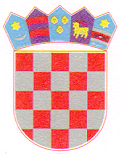        REPUBLIKA HRVATSKAOSJEČKO BARANJSKA ŽUPANIJA                               OPĆINA POPOVAC                  NAČELNIKKLASA:  370-01/20-01/1URBROJ: 2100/08-02/20-02Popovac, 08. listopada  2020.Na temelju članka 46. Statuta Općine Popovac („Službeni glasnik“ Općine Popovac br. 1/20) i članka  6. Programa  poticanja uređenja naselja i demografske obnove na području Općine Popovac za razdoblje od 2019. do 2021. godine. („Službeni glasnik“ Općine Popovac br. 3/19)  i članka 7. Pravilnika o uvjetima, načinu i postupku ostvarivanja prava na potporu iz Programa poticanja uređenja naselja i demografske obnove na području Općine Popovac za razdoblje od 2019. do 2021. godine općinski načelnik dana 08. listopada 2020. godine, donosi  ODLUKU O OBUSTAVI JAVNOG POZIVA za dodjelu potporaiz Programa poticanja uređenja naselja i demografske obnovena području Općine Popovac za razdoblje od 2019. do 2021. godine, za proračunsku 2020. godinu  I.	Obustavlja se javni poziv za dodjelu potpora iz Programa poticanja uređenja naselja i demografske obnove na području Općine Popovac za razdoblje od 2019. do 2021. godine  za proračunsku 2020. godinu zbog iskorištenosti sredstava iz proračuna Općine Popovac za 2020. godinu za navedenu potporu.Općinski načelnikZoran Kontak, dipl.oec., v.r